媒体网上自服务系统使用说明一、媒体单位网上自服务系统概述媒体单位网上自服务系统是为媒体单位提供单位信息注册、媒体记者证件申办的自助服务平台。其访问地址：http://yzt.exporegist.com/xbhMedia21，点击“媒体”图标打开媒体单位自助服务系统的登录界面。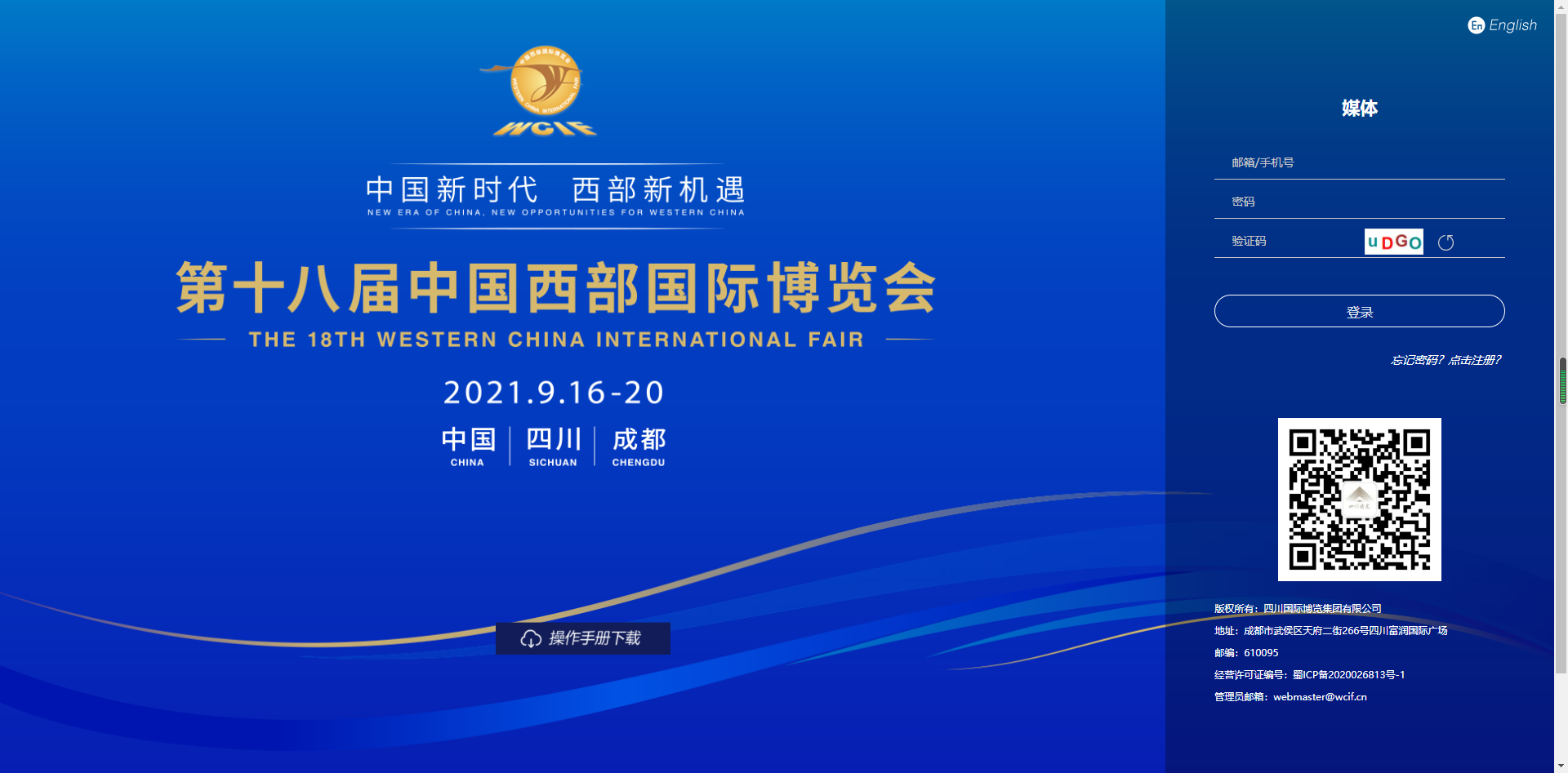 二、媒体单位网上自服务系统操作说明【找回密码】忘记登陆密码的媒体单位，可以通过找回密码的功能，找回系统账号的登陆密码，具体操作例如下：点击“忘记密码”按钮，输入媒体单位名称及联系人邮箱，点击“发送”按钮，系统会将账号密码发送至联系人的注册邮箱。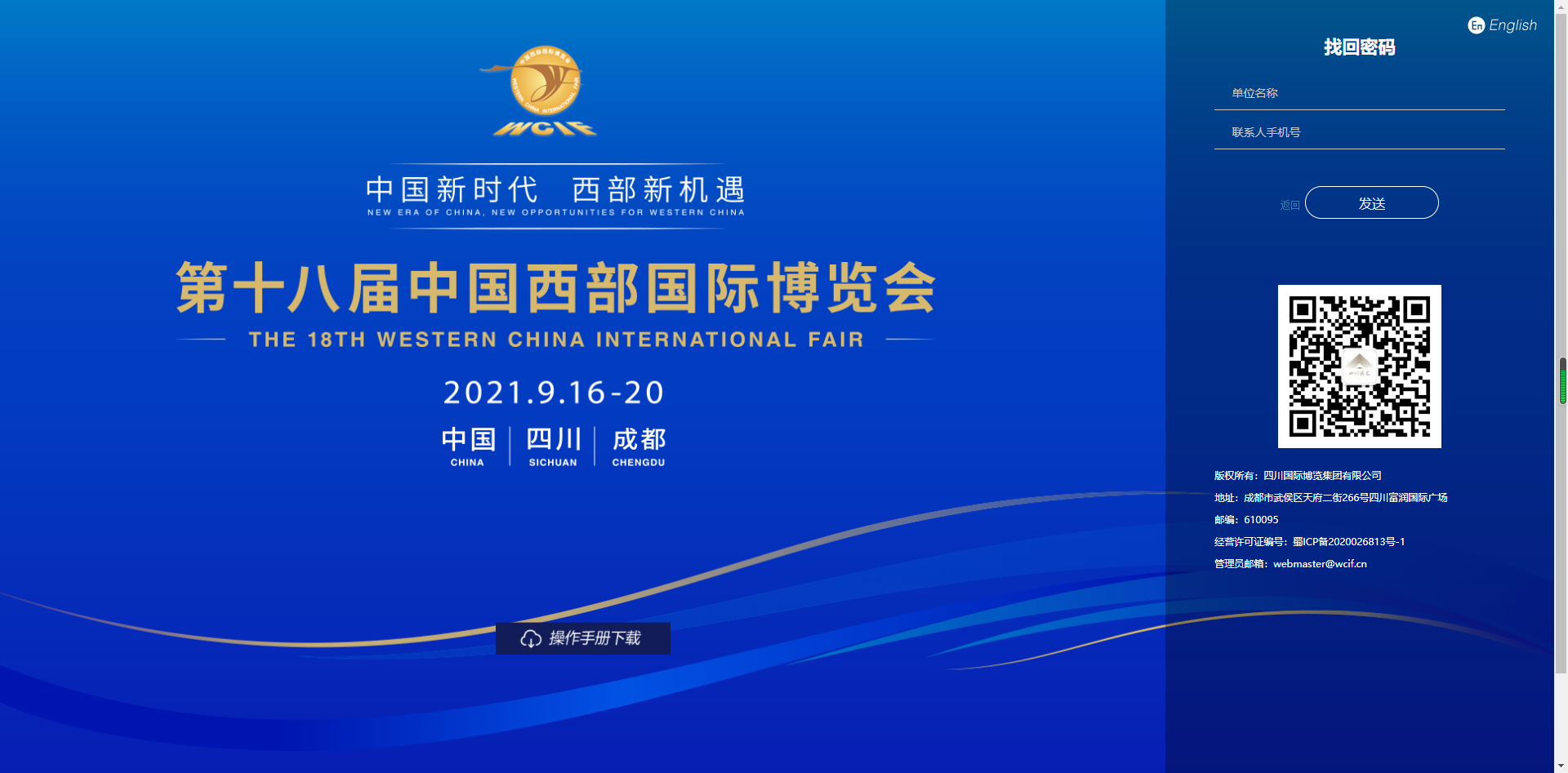 【媒体单位信息注册】点击“点击注册”按钮进入媒体单位注册页面，完成媒体单位信息填写后点击“保存”按钮，提交媒体单位注册信息并等待审核。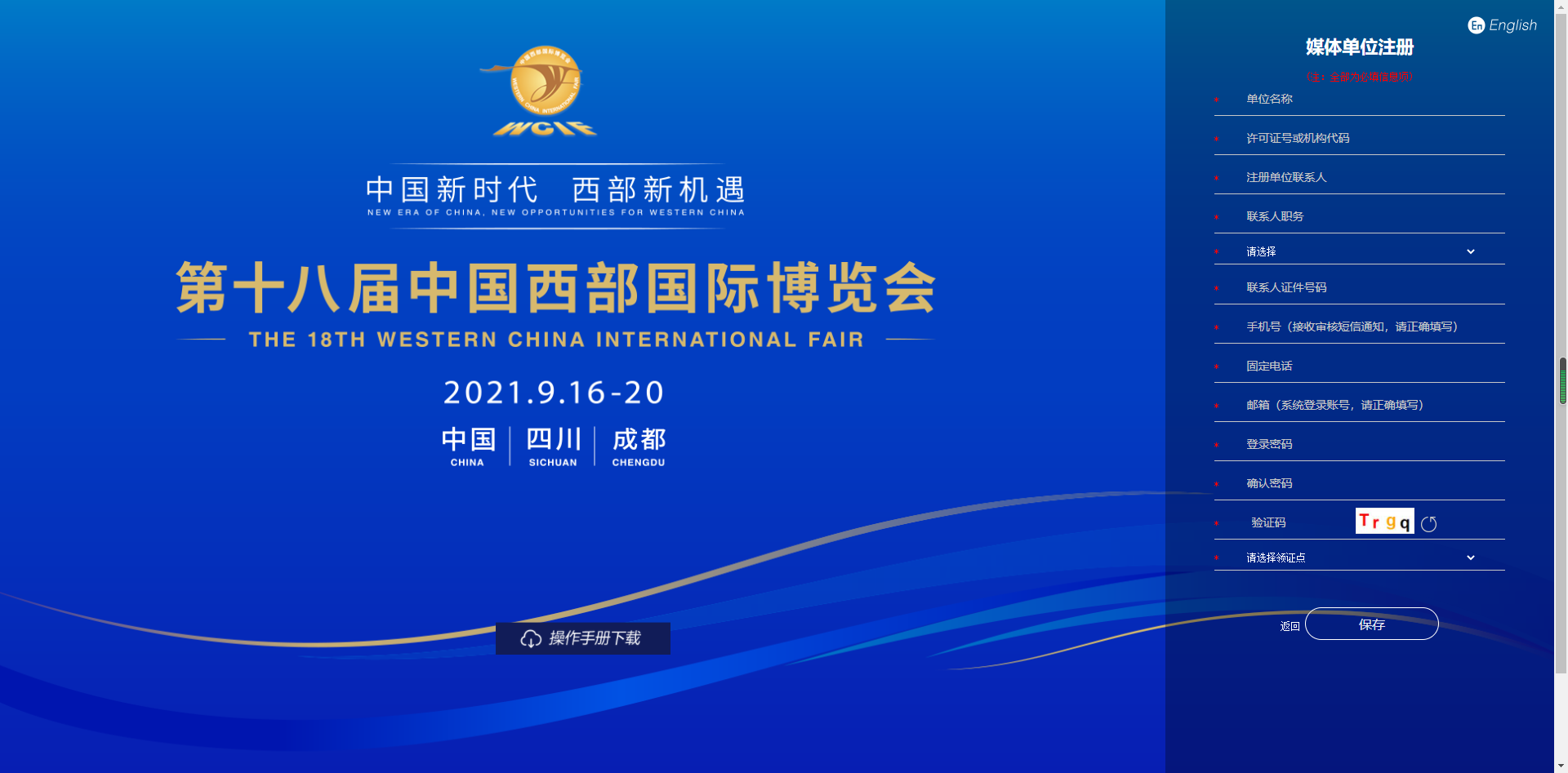 【媒体单位登陆】已通过审核的媒体单位可以登陆媒体单位网上自服务系统，进行记者证件申办，输入正确的登录邮箱（或手机）、密码以及验证码，点击“登录”按钮，进入媒体单位网上自服务系统。【媒体单位信息】在“媒体单位信息”页面，显示媒体单位的注册信息。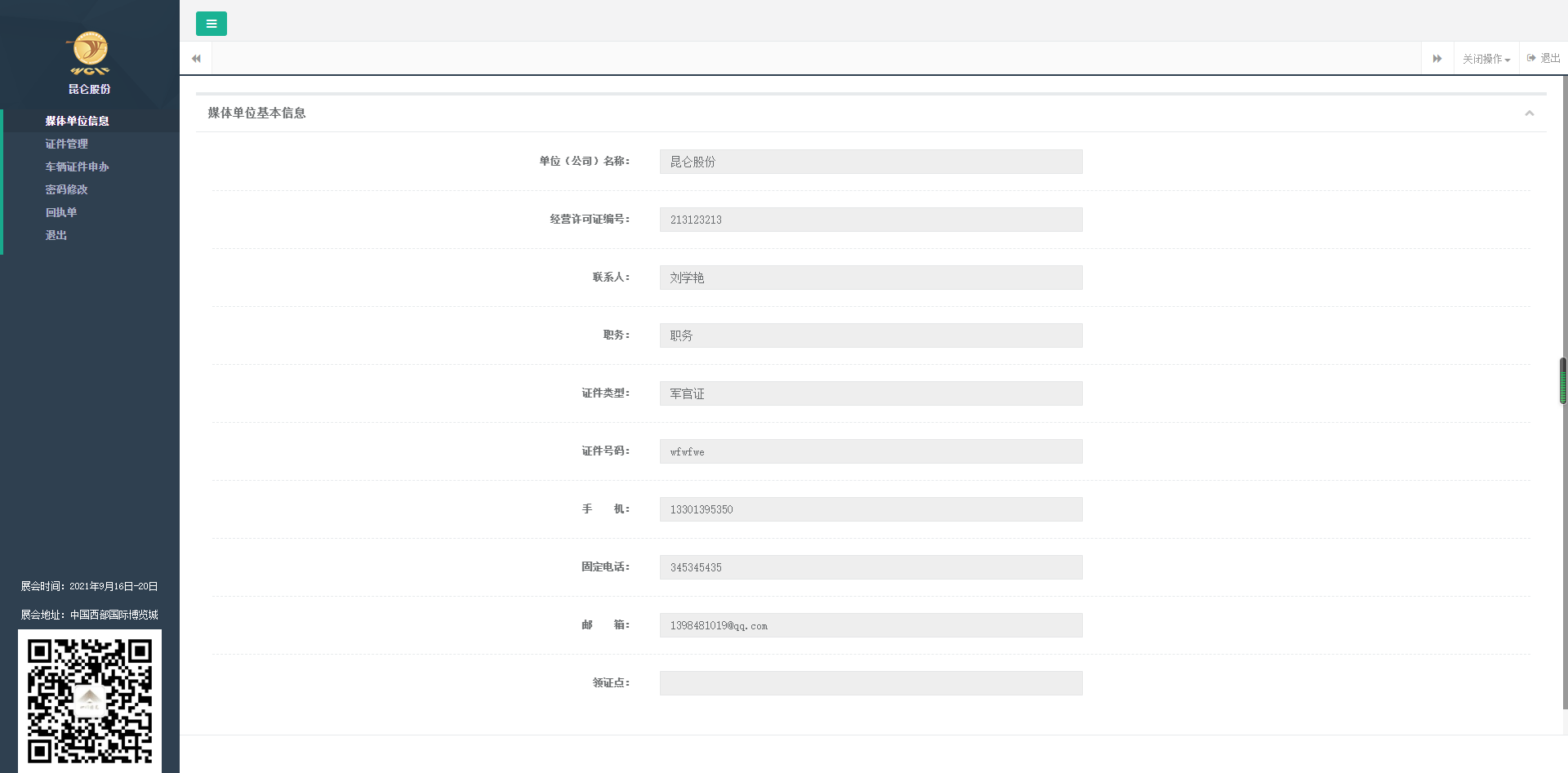 【媒体记者证申办】在“证件管理”界面，点击“新增媒体证件”按钮，进入信息录入页面，输入真实记者证件信息，带*号的信息为必填项，填写完成后点击页面下方“保存”按钮完成记者证新增。录入成功的记者证信息，审核状态为“待初审”，等待工作人员审核。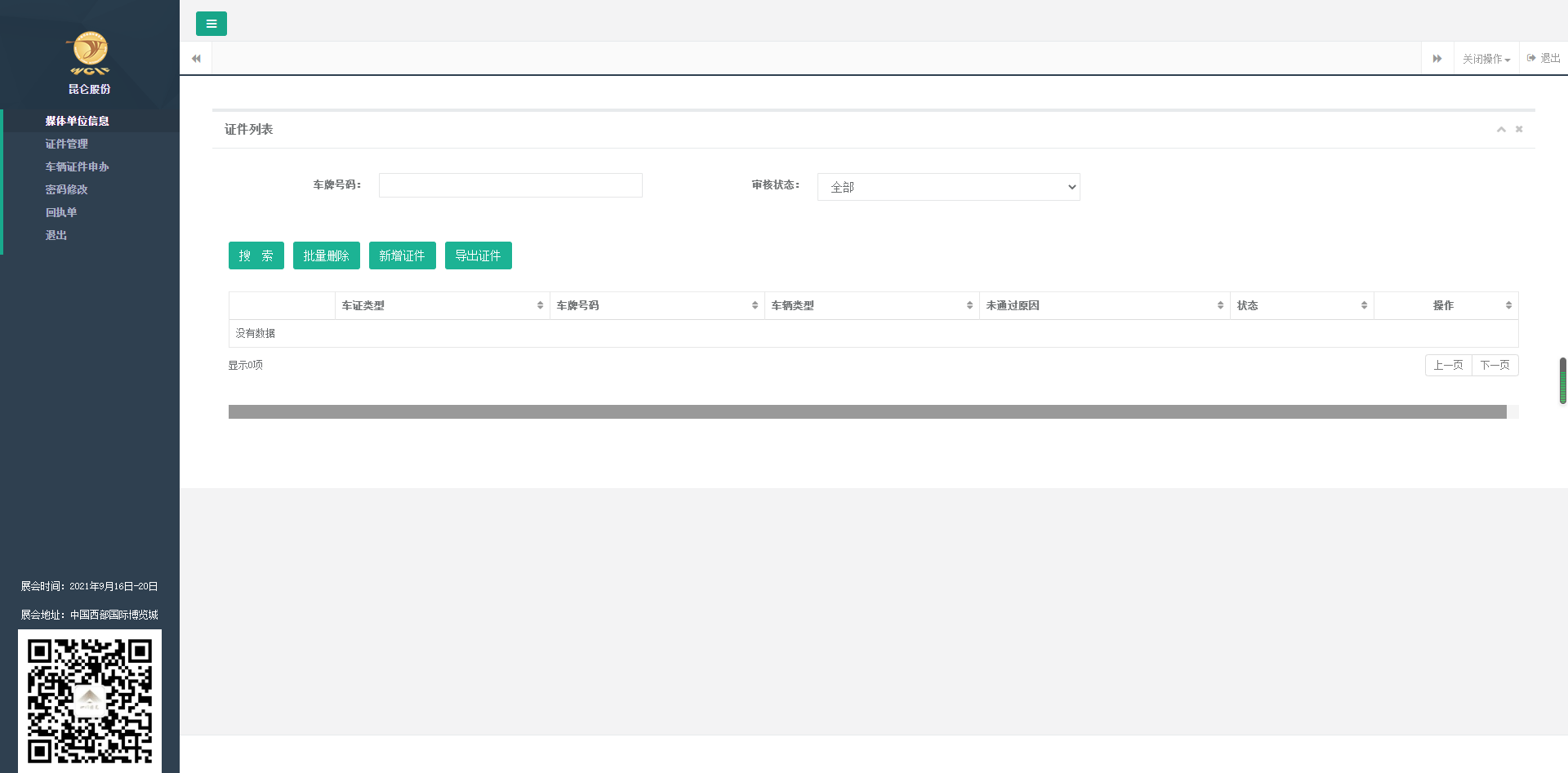 【媒体记者证修改】记者证件在“待初审”及“被退件”状态下可以进行信息修改操作。在“证件管理”页面、证件列表上方、选择审核状态并点击搜索，可批量查询出“待初审”及“被退件”的证件信息，点击“修改”进入信息修改页面，修改完成后点击页面下方“保存”按钮，完成记者证证件修改，修改后证件审核状态自动变更为“待初审”。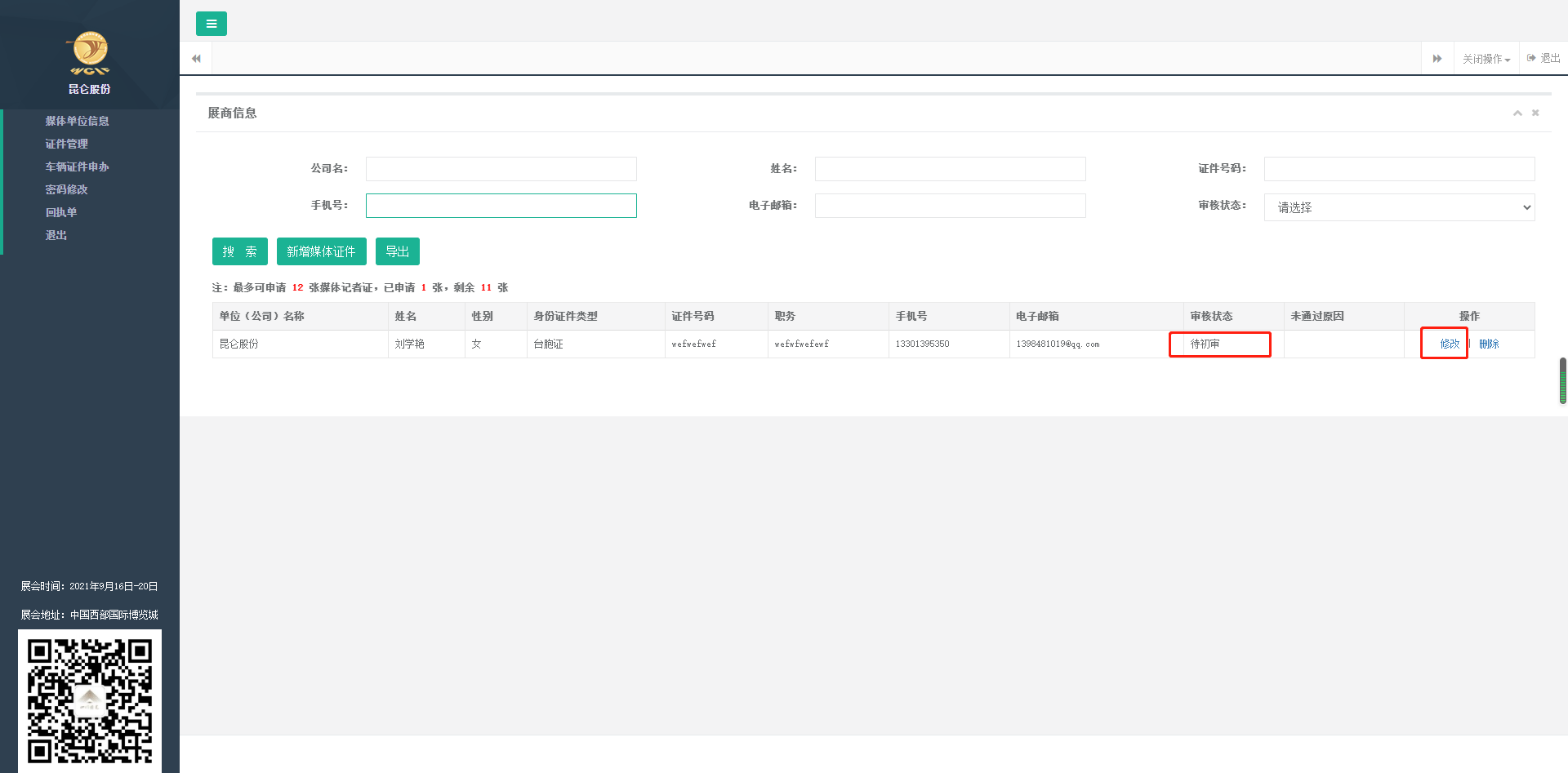 【媒体记者证删除】记者证件在“待初审”及“被退件”状态下可以进行证件信息删除操作，在“证件管理”页面、证件列表上方、选择审核状态并点击搜索，可批量查询出“待初审”及“被退件”的证件信息，点击“删除”完成记者证证件删除。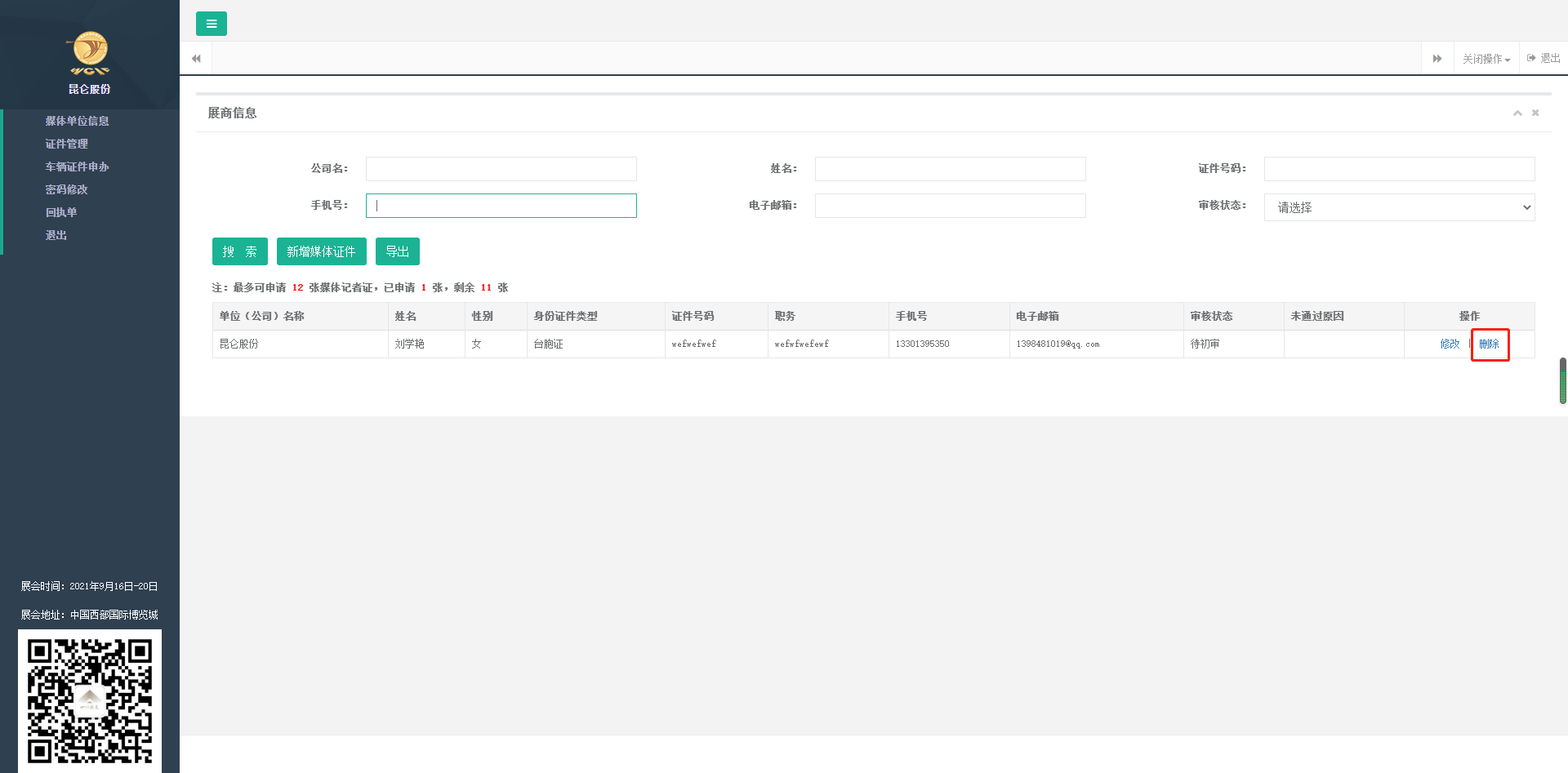 【媒体记者证导出】审核状态为“已终审”、“已出证”、“已领证”的证件可以批量导出，在“证件管理”页面，点击“导出”按钮，导出文件为Excel表格。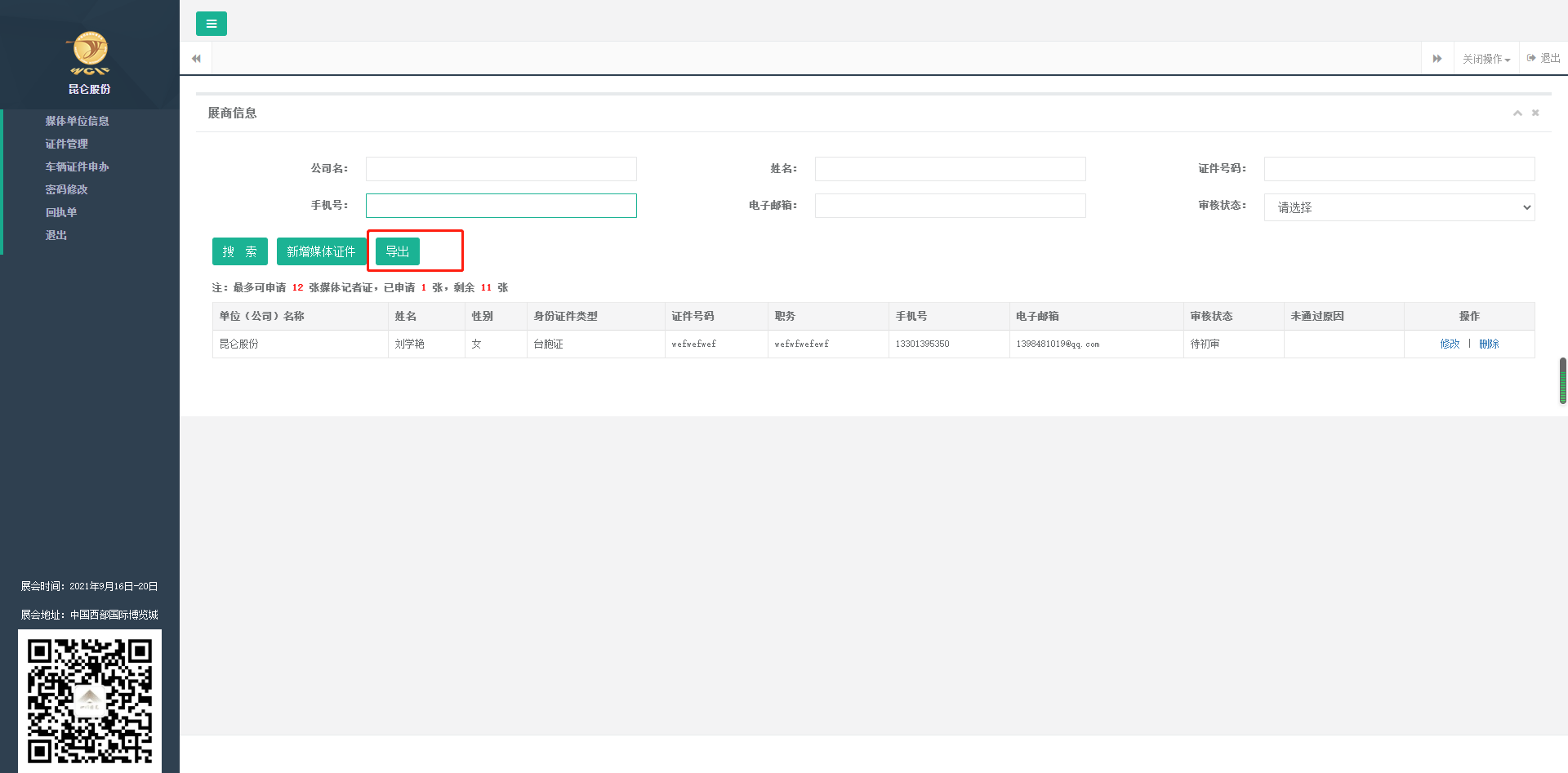 【车辆证件申请】在“车辆证件申办”页面申请车辆证，点击新增证件按钮，进入车辆证件信息填写页面，填写相关车辆证件提交后即可。提交的车辆证件需审核，审核状态为“待初审”，等待工作人员审核。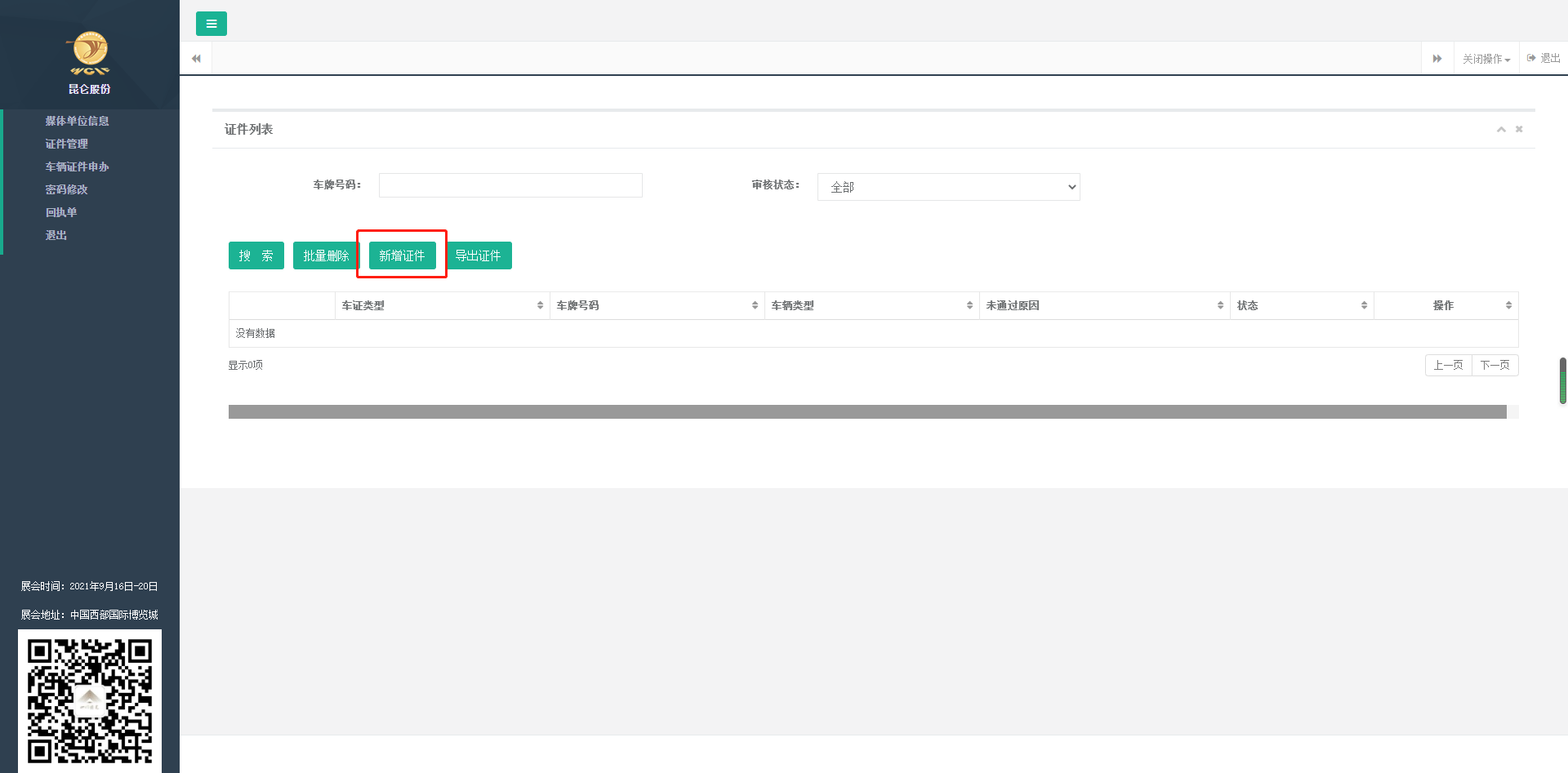 【密码修改】在“密码修改”页面，依次填写原密码、新密码、确认密码完成密码修改操作。